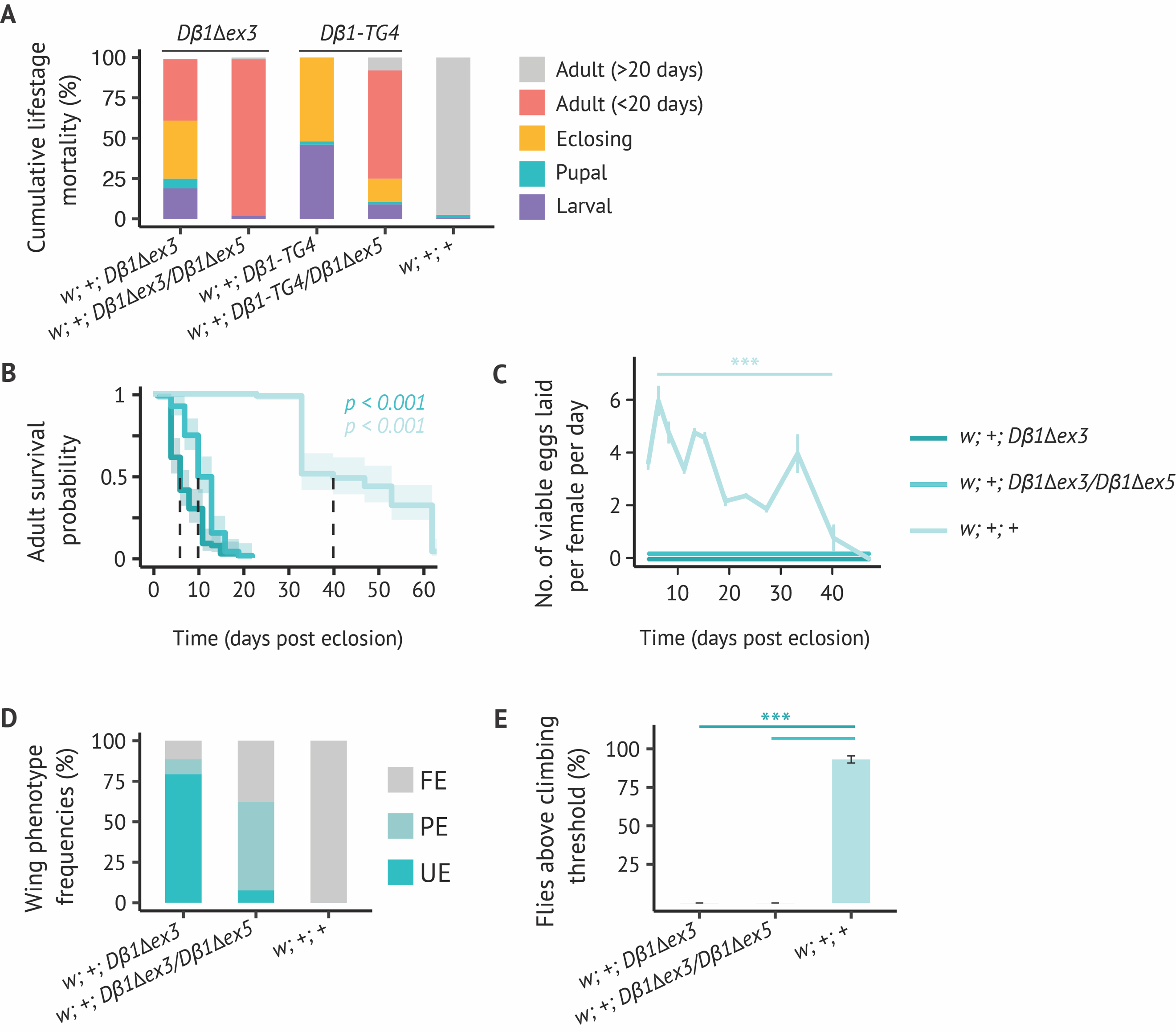 Figure S6 Fitness effects for the smaller deletion, D1ex3, and D1-TG4 D1ex3 (a deletion) and D1-TG4 (a T2A-GAL4 insertion) were examined in homozygosis and in transheterozygosis with D1ex5. The background control strain is wAC9 (w; +; +). (A) Developmental mortality was common in homozygotes, most notably for D1-TG4 where 0% survived to adulthood (n = 250). Since homozygous D1-TG4 adults could not be collected, and transheterozygous D1-TG4 adults are already presented in Figures 2 and 3, these genotypes are absent from (B-E). (B) Kaplan-Meier survival plots with black dashed lines marking median longevity. Longevity was significantly low in homozygotes and transheterozygotes relative to the wAC9 control. Shading represents 95% confidence intervals (n = 80, Cox-Mantel test). (C) Number of viable eggs laid per female per day, throughout lifespan. No egg laying was observed for homozygotes or transheterozygotes. Error bars indicate SEM (n = 40, *** p < 0.001, Student’s t-test performed for each time point). (D) Wing expansion was disrupted in most homozygotes and transheterozygotes (n = 250). UE, unexpanded; PE, partially expanded; FE, fully expanded. (E) Homozygotes and transheterozygotes failed all climbing assays. Error bars indicate SEM (n = 80, p *** < 0.001, Tukey’s HSD pair-wise test). 